Martes06de JulioPreescolarExploración y comprensión del mundo natural y socialSemejanzas entre los seres vivosAprendizaje esperado: Obtiene, registra, representa y describe información para responder dudas y ampliar su conocimiento en relación con plantas, animales y otros elementos naturales.Énfasis: Comenta información acerca de plantas y elementos naturales.¿Qué vamos a aprender?Obtendrás, registrarás, representarás y describirás información para responder dudas y ampliar tu conocimiento en relación con plantas, animales y otros elementos naturales.Comentarás información acerca de plantas y elementos naturales.Pide a tu mamá, papá o algún adulto que te acompañe en casa que te apoyen a desarrollar las actividades y a escribir las ideas que te surjan durante esta sesión.¿Qué hacemos?Tu compañero Tomas le mostraba un girasol a su maestra le dijo que primero tenía una semilla y le puso agua, entonces creció una plantita, y luego una flor, pero, cree que tiene un problema la flor. Observa la flor. 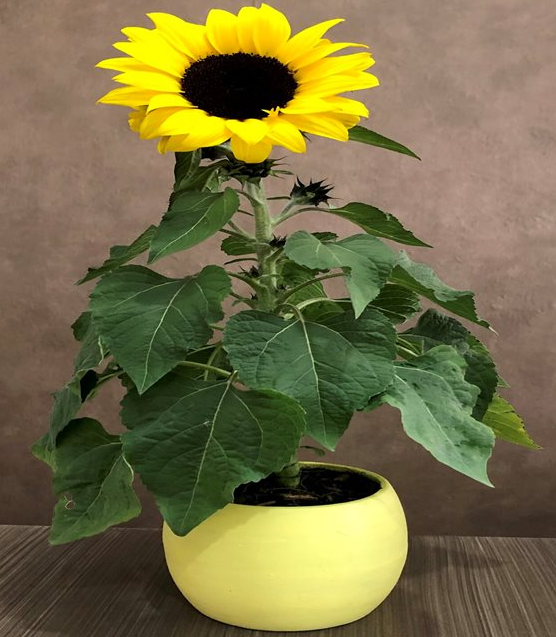 Fuente: https://www.lolaflora.com.mx/girasol-en-maceta-mxmktep25Es una flor grande, y sus pétalos son color amarillo, también observa que tiene tierra húmeda y un tallo grueso.Pero Tomas insiste que algo muy raro le pasa, para entender cuál es el problema, su maestra le pide que le cuente todo desde el principio, dice que ha cuidado esta flor desde la semilla, que el mismo la germinó, pero ¿Cómo se interesó en germinar?Un día en sus sesiones de Aprende en casa en el que germinaron algunas semillas, después, su mamá lo invito a hacer un germinado; que podía elegir la semilla que deseaba germinar, es por ello que el eligió el girasol porque le llamó la atención el color y el tamaño de la flor, además, eran las semillas que teníamos en casa. ¿Cómo lo hizo?Primero, puso a remojar las semillas de girasol en agua, aproximadamente una hora, en lo que se remojaban preparó su maceta con tierra, ya que estaban listas las semillas, las colocó sobre la tierra, encima puso una capa más de tierra para que cubriera las semillas.La flor es un resultado de la germinación por eso la riego todos los días, trata de que le dé aire y luz del sol para que siga creciendo tan bonita como lo está ahora.La maestra de Tomas le dice que está creciendo muy hermosa, pero no entiende, ¿Qué problema tiene? Ya que ella observa que la ha cuidado muy bien. Pero Tomas insiste en que su flor se comporta de una forma muy extraña, la ha observado y cuando la pone cerca de la ventana, observa que está volteada para un lado, pero después de un tiempo ¡Está en otra posición! ¡No sabe qué le pasa! Su maestra le comenta que no debe preocuparse, es normal lo que sucede con su planta, por qué todas las plantas se mueven, aunque a veces no se nota y algunas, como el girasol, buscan la luz solar y giran como si “siguieran al sol” por eso se llama “gira” “Sol”.Con esta información que le dio su maestro Tomas entendió porque cuando pone el girasol en la ventana se mueve más de lo normal, es porque por ahí entra la luz del sol. Sabías que todos los seres vivos necesitan de alimento para poder vivir. El girasol busca la luz solar porque se “alimenta” al absorberla.En el programa televisivo se contará con la participación de un narrador que contará una historia como la de tito, esta historia se titula Lola planta un jardín, de Anna Mc Quinn. En esta historia Lola, con ayuda de su mamá, plantó y cuidó su jardín. Es muy importante que todas y todos hagan acciones pequeñas en beneficio del planeta, y qué mejor que empezar en casa, con ayuda de un adulto y de la familia.En varias sesiones de Aprende en casa has aprendido sobre los hábitats y las condiciones de vida de los seres vivos y con ello sabes que las plantas, los animales y los humanos tienen algunas características en común.Para conocer más registra en una tabla como la siguiente: Observa cuáles de éstas necesitan las plantas, los animales y los humanos. Comienza con las plantas. ¿Las plantas necesitan oxígeno para vivir? ¿Recuerdas?Las plantas necesitan oxígeno porque, al igual que los animales y los humanos, necesitan respirar, también producen oxígeno. Si tienes la oportunidad de tener una o varias plantas en casa, cuídelas mucho. Marca una palomita en la columna de oxígeno, para todos los seres vivos. ¿Los animales necesitan agua para vivir? Los animales, al igual que los humanos y las plantas, necesitan del agua para poder vivir. No por nada le llaman el vital líquido, el agua es vida. ¿Sabías que más de la mitad del peso de nuestro cuerpo es agua? Pon una palomitaLa siguiente columna de la tabla: ¿Los humanos necesitan luz para poder vivir? Sí. Los humanos, plantas y la mayoría de los animales necesitan de la luz solar para desarrollarse, de ellas se pueden obtener nutrientes, vitaminas y el calor que son necesarios. ¿Tú crees que las plantas y los animales también necesitan luz?Casi todos los seres vivos necesitan luz, aunque hay algunos animales que viven en las profundidades marinas abisales que viven sin luz solar y son ciegos. ¡Y algunos de ellos producen su propia luz! Coloca la palomita y en animales escribe “casi todos”. Por último, ¿Las plantas, animales y humanos necesitan alimento para vivir? Las plantas, animales y humanos necesitamos alimento para poder vivir. Las plantas con ayuda del suelo, el agua y el sol, fabrican su propio alimento.A diferencia de las plantas, los humanos y los animales debemos buscar el alimento para poder vivir. Regístralo en la tabla.Tu tabla quedó lista, ahora puedes observar que las plantas, los animales y los humanos tenemos características en común, necesitamos agua, oxígeno, luz y alimento.Existe una canción que habla de los seres vivos, mientras la escuchas, baila con la persona que te acompaña.Canción El ciclo de la vida.https://www.youtube.com/watch?v=rhMkx7UuTPsHoy aprendiste más acerca de los seres vivos, con ello identificaste algunas características y necesidades que tienes en común.Es importante reconocer que todos los seres vivos son importantes y las plantas y los animales requieren de nuestro cuidado y preservación.El Reto de Hoy:Sigue investigando similitudes y diferencias que distinguen a los seres vivos. Si te es posible consulta otros libros y comenta el tema de hoy con tu familia. ¡Buen trabajo!Gracias por tu esfuerzo.Para saber más:Lecturas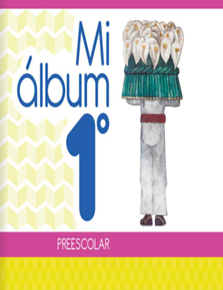 https://libros.conaliteg.gob.mx/20/K1MAA.htm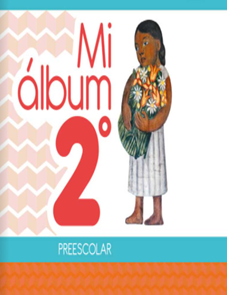 https://libros.conaliteg.gob.mx/20/K2MAA.htm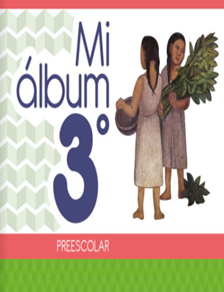 https://libros.conaliteg.gob.mx/20/K3MAA.htmSeres vivosAire / OxigenoAguaLuzAlimentoPlantasAnimalesHumanos